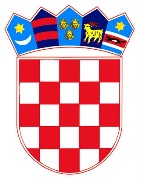     REPUBLIKA HRVATSKAMinistarstvo pravosuđaMJESEČNO IZVJEŠĆE O STANJU ZEMLJIŠNOKNJIŽNIH PREDMETA U OPĆINSKIM SUDOVIMA REPUBLIKE HRVATSKEza lipanj 2019.Sadržaj: I. UVOD	2II. PRIKAZ POSLOVANJA ZEMLJIŠNOKNJIŽNIH ODJELA OPĆINSKIH SUDOVA RH OD 1. DO 30. LIPNJA 2019……………………………….……………………………………….3 III. KOEFICIJENT AŽURNOSTI I VRIJEME RJEŠAVANJA REDOVNIH ZK PREDMETA	10IV. POSTOTAK RIJEŠENIH REDOVNIH ZK PREDMETA U ODNOSU NA MJESEČNI PRILIV REDOVNIH ZK PREDMETA	15V. ZEMLJIŠNOKNJIŽNI ODJELI PREMA BROJU NERIJEŠENIH REDOVNIH ZK PREDMETA	19VI. ZEMLJIŠNOKNJIŽNI ODJELI S VIŠE OD 1.000 NERIJEŠENIH REDOVNIH ZK PREDMETA	20VII. PREGLED AKTIVNOSTI OPĆINSKOG GRAĐANSKOG SUDA U ZAGREBU	22VIII. PREGLED AKTIVNOSTI OPĆINSKOG SUDA U SPLITU	23IX. PREGLED AKTIVNOSTI OPĆINSKOG SUDA U NOVOM ZAGREBU	234X. STRUKTURA ZEMLJIŠNOKNJIŽNIH PREDMETA PREMA SLOŽENOSTI	……..25 XI. INTENZITET AKTIVNOSTI U ODNOSU NA PRETHODNI MJESEC	37XII. ELEKTRONIČKO POSLOVANJE U ZEMLJIŠNOKNJIŽNIM ODJELIMA OSRH	38XIII. PRAĆENJE AKTIVNOSTI ZEMLJIŠNOKNJIŽNIH ODJELA OD KOLOVOZA 2004. DO 30. LIPNJA 2019.	39XIV. POPIS TABLICA, GRAFIKONA	44I. UVODDana 1. siječnja 2019. stupio je na snagu Zakon o područjima i sjedištima sudova (“Narodne novine” broj 67/18.) kojim je ustanovljena nova mreža županijskih, općinskih, trgovačkih i upravnih sudova te određena područja njihove nadležnosti i sjedišta u kojima će djelovati. Uz postojeća 22 općinska suda ustanovljeno je osam novih, te tako mreža općinskih sudova sada broji 30 općinskih sudova sa 108 zemljišnoknjižnih odjela. Kao novi sudovi ustanovljeni su Općinski sud u Crikvenici, Općinski sud u Đakovu, Općinski sud u Kutini, Općinski sud u Makarskoj, Općinski sud u Metkoviću, Općinski sud u Pazinu, Općinski sud u Sesvetama te Općinski sud u Vinkovcima s pripadajućim zemljišnoknjižnim odjelima.Poslovanje zemljišnoknjižnih odjela i dalje se prati kroz obvezu ispunjavanja stastističkih izvješća te primjenom metodologije određene od strane Ministarstva pravosuđa. Dana 1. studenog 2014. uvedena je nova metodologija praćenja poslovanja zemljišnoknjižnih odjela na način da se posebno prati rješavanje redovnih zemljišnoknjižnih predmeta (upisi), odnosno broj dana za njihovo rješavanje (cilj je do 10 dana) i rješavanje posebnih zemljišnoknjižnih postupaka koji obuhvaćaju prigovore, žalbe, pojedinačne ispravne postupke, prijedloge za povezivanje zemljišne knjige i knjige položenih ugovora te postupke obnove, osnivanja i dopune zemljišne knjige, a koji postupci imaju značaj raspravnih postupaka vezanih zakonskim rokovima za pojedina postupanja, te čije dovršenje se očekuje u razumnom roku.Poslovanje zemljišnoknjižnih odjela se prati kroz odgovarajuće izračune koeficijenta ažurnosti i broja dana potrebnih za rješavanje redovnih zemljišnoknjižnih predmeta, prikazom obuhvata rješavanja predmeta zaprimljenih u promatranom razdoblju (mjesecu) uz posebno izdvajanje zemljišnoknjižnih odjela kojima je za rješavanje predmeta potrebno duže od 90 dana kao i zemljišnoknjižnih odjela koji na kraju promatranog razdoblja (mjeseca) imaju više od 1.000 neriješenih redovnih zemljišnoknjižnih predmeta. Posebno se prate najveći sudovi u Republici Hrvatskoj u smislu broja neriješenih predmeta i broja dana za rješavanje zemljišnoknjižnih predmeta.  Od ožujka 2017., a donošenjem Pravilnika o tehničkim i drugim uvjetima elektroničkog poslovanja u zemljišnim knjigama („Narodne novine“ broj 119/15., 23/17. i 106/18.) kojim je pored postojeće mogućnosti izdavanja zemljišnoknjižnih izvadaka elektroničkim putem omogućeno i podnošenje prijedloga za upis (javnim bilježnicima i odvjetnicima), u okviru praćenja redovne statistike zemljišnoknjižnih odjela prati se i intenzitet elektroničkog poslovanja u zemljišnim knjigama primjenom statističkih podataka iz Zajedničkog informacijskog sustava zemljišnih knjiga i katastra (ZIS-a) odnosno One Stop Shop sustava kao podsustava ZIS-a. II. PRIKAZ POSLOVANJA ZEMLJIŠNOKNJIŽNIH ODJELA OPĆINSKIH SUDOVA RH OD 1. DO 30. LIPNJA 2019.U lipnju 2019. Izdano je 67.883 zk izvadaka;Zaprimljeno je 35.066 zk predmeta (33.057 redovnih predmeta i 2.009 posebnih predmeta);Riješeno je 31.701 zk predmeta (29.949 redovnih predmeta i 1.752 posebnih predmeta);Ukupan broj neriješenih zk predmeta na razini Republike Hrvatske iznosi 77.463 zk predmeta, od čega broj redovnih neriješenih zk predmeta iznosi 52.549 zk predmeta, dok broj neriješenih zk predmeta u posebnim postupcima na razini Republike Hrvatske iznosi 24.914 zk predmeta.U odnosu na zaprimljene predmete, redovni zk predmeti čine 94,27 % ukupno zaprimljenih predmeta na razini Republike Hrvatske, dok posebni predmeti čine 5,73 % ukupno zaprimljenih predmeta. U odnosu na riješene predmete, redovni zk predmeti čine 94,47 % ukupno riješenih predmeta na razini Republike Hrvatske, dok se 5,53 % odnosi na posebne predmete. Neriješeni redovni predmeti čine 67,84 % ukupno neriješenih predmeta na razini Republike Hrvatske, dok taj postotak za posebne neriješene zk predmete iznosi 32,16 %. Usporedbom zaprimljenih i riješenih zk predmeta, u lipnju 2019. zemljišnoknjižni odjeli riješili su manje predmeta nego što su zaprimili. Tablica 1. daje prikaz izdanih zk izvadaka, zaprimljenih, riješenih i neriješenih zk predmeta, pojedinačno po zemljišnoknjižnim odjelima.Tablica 1. Tabelarni prikaz izdanih zk izvadaka, zaprimljenih, riješenih i neriješenih zk predmetaIzvor: Službeni podaci Ministarstva pravosuđa, ažurirano i obrađeno 8. srpnja 2019.III. KOEFICIJENT AŽURNOSTI I VRIJEME RJEŠAVANJA REDOVNIH ZK PREDMETAU lipnju 2019. prosječno potrebno vrijeme za rješavanje redovnih zk predmeta je 27 radnih dana.  Na razini Republike Hrvatske broj neriješenih redovnih predmeta manji je od mjesečnog priliva -1,50.Tablica 2. Prikaz svih zemljišnoknjižnih odjela s koeficijentom ažurnosti i potrebnim vremenom za rješavanje zk predmetaIzvor: Službeni podaci Ministarstva pravosuđa, ažurirano i obrađeno 8. srpnja 2019.U tablici 3. grupirani su svi zemljišnoknjižni odjeli s obzirom na potrebno vrijeme za rješavanje zk predmeta. Tablica 3. Broj zemljišnoknjižnih odjela prema potrebnom vremenu za rješavanje zk predmetaIzvor: Službeni podaci Ministarstva pravosuđa, ažurirano i obrađeno 8. srpnja 2019.U tablici 4. prikazani su zemljišnoknjižni odjeli kojima je za rješavanje zk predmeta potrebno duže od 90 dana. Tablica 4. Zemljišnoknjižni odjeli u kojima je trajanje rješavanja zk predmeta duže od 90 danaIzvor: Službeni podaci Ministarstva pravosuđa, ažurirano i obrađeno 8. srpnja 2019.Iz tablice 4. proizlazi da u zemljišnoknjižnim odjelima s vremenom rješavanja dužim od 90 dana ukupan broj neriješenih redovnih zk predmeta iznosi 15.831, što s obzirom na ukupan broj neriješenih redovnih zk predmeta na razini Republike Hrvatske (52.549 zk predmeta) iznosi 30,13 % neriješenih redovnih zk predmeta.IV. POSTOTAK RIJEŠENIH REDOVNIH ZK PREDMETA U ODNOSU NA MJESEČNI PRILIV REDOVNIH ZK PREDMETAUzimajući u obzir broj riješenih redovnih zk predmeta u odnosu na mjesečni priliv, postotak riješenih redovnih zk predmeta prikazan je u tablici 5. Tablica 5. Postotak riješenih redovnih zk predmeta u odnosu na mjesečni priliv Izvor: Službeni podaci Ministarstva pravosuđa, ažurirano i obrađeno 8. srpnja 2019.Za  lipanj 2019. proizlazi da: - 65 zk odjela riješilo je manje zk predmeta od mjesečnog priliva - 5 zk odjela riješilo je predmeta koliko su i zaprimili, odnosno broj riješenih zk predmeta odgovara visini mjesečnog priliva (ZKO Korčula, Gospić, Donji Lapac, Slatina i Orahovica). - 38 zk odjela riješilo je više predmeta od mjesečnog prilivaV. ZEMLJIŠNOKNJIŽNI ODJELI PREMA BROJU NERIJEŠENIH REDOVNIH ZK PREDMETAPrema podacima navedenim u tablici 6. prikazan je broj zemljišnoknjižnih odjela s obzirom na ukupan broj neriješenih redovnih zk predmeta (52.549 predmeta) te postotak istih. Tablica 6. Zemljišnoknjižni odjeli u odnosu na broj neriješenih redovnih zk predmetaIzvor: Službeni podaci Ministarstva pravosuđa, ažurirano i obrađeno 8. srpnja 2019.U 16 zemljišnoknjižnih odjela općinskih sudova s više od 1.000 neriješenih redovnih zk predmeta nalazi se 36.267 predmeta, što je 69,01 % od ukupnog broja neriješenih redovnih zk predmeta svih zemljišnoknjižnih odjela u Republici Hrvatskoj. Grafikon 1. Postotak neriješenih redovnih zk predmeta po broju zemljišnoknjižnih odjela u ukupnom broju neriješenih redovnih zk predmetaIzvor: Službeni podaci Ministarstva pravosuđa, ažurirano i obrađeno 8. srpnja 2019.VI. ZEMLJIŠNOKNJIŽNI ODJELI S VIŠE OD 1.000 NERIJEŠENIH REDOVNIH ZK PREDMETAU zemljišnoknjižnim odjelima s više od 1.000 neriješenih redovnih zk predmeta nalazi se 36.267 zk predmeta.Tablica 7. Prikaz zemljišnoknjižnih odjela s više od 1.000 neriješenih redovnih zk predmetaIzvor: Službeni podaci Ministarstva pravosuđa, ažurirano i obrađeno 8. srpnja 2019.Grafikon 2. Broj neriješenih redovnih zk predmeta u zemljišnoknjižnim odjelima s više od 1.000 neriješenih redovnih zk predmeta u odnosu na protekli mjesecIzvor: Službeni podaci Ministarstva pravosuđa, ažurirano i obrađeno 8. srpnja 2019.VII. PREGLED AKTIVNOSTI OPĆINSKOG GRAĐANSKOG SUDA U ZAGREBUOd 1. siječnja 2019. u okviru Općinskog građanskog suda u Zagrebu djeluje samo zemljišnoknjižni odjel Zagreb, dok su zemljišnoknjižni odjeli Dugo Selo, Sesvete i Sveti Ivan Zelina pripali novoosnovanom Općinskom sudu u Sesvetama. U lipnju 2019. zemljišnoknjižni odjel Zagreb izdao je 5.057 zk izvatka, zaprimio 4.242 zk predmeta, riješio 4.045 zk predmeta, broj neriješenih redovnih zk predmeta na dan 30. lipanj 2019. iznosi 4.437 zk predmeta dok broj neriješenih predmeta u posebnim postupcima na dan 30. lipanj 2019. iznosi 5.191 zk predmet.U odnosu na broj neriješenih redovnih zk predmeta u svibnju 2019. (4.247) proizlazi da je zemljišnoknjižni odjel Zagreb u lipnju 2019. imao 190 neriješenih redovnih zk predmeta više nego u svibnju 2019. U odnosu na ukupan broj neriješenih redovnih zk predmeta na razini Republike Hrvatske (52.549) broj neriješenih redovnih zk predmeta Općinskog građanskog suda u Zagrebu iznosi 8,44 %. Grafikon 3. Prikaz mjesečnog smanjenja/povećanja broja neriješenih redovnih zk predmeta ZKO ZagrebIzvor: Službeni podaci Ministarstva pravosuđa, ažurirano i obrađeno 8. srpnja 2019.VIII. PREGLED AKTIVNOSTI  OPĆINSKOG SUDA U SPLITUOd 1. siječnja 2019. u okviru Općinskog suda u Splitu djeluju zemljišnoknjižni odjeli Split, Kaštel Lukšić, Omiš, Solin, Sinj, Stari Grad, Supetar i Trogir, dok su zemljišnoknjižni odjeli Imotski i Makarska pripali novoosnovanom Općinskom sudu u Makarskoj. Tablica  8. Stanje Općinskog suda u SplituIzvor: Službeni podaci Ministarstva pravosuđa, ažurirano i obrađeno 8. srpnja 2019.U odnosu na ukupan broj neriješenih redovnih zk predmeta na razini Republike Hrvatske (52.549) broj neriješenih redovnih zk predmeta Općinskog suda u Splitu iznosi 32,37 %.Grafikon 4. Prikaz smanjenja/povećanja broja neriješenih redovnih zk predmeta OS u Splitu u odnosu na prošli mjesecIzvor: Službeni podaci Ministarstva pravosuđa, ažurirano i obrađeno 8. srpnja 2019.IX. PREGLED AKTIVNOSTI OPĆINSKOG SUDA U NOVOM ZAGREBU Tablica 9. Stanje Općinskog suda u Novom ZagrebuIzvor: Službeni podaci Ministarstva pravosuđa, ažurirano i obrađeno 8. srpnja 2019.U odnosu na ukupan broj neriješenih redovnih zk predmeta na razini Republike Hrvatske (52.549) broj neriješenih redovnih zk predmeta Općinskog suda u Novom Zagrebu iznosi 2,48%.Grafikon 5. Prikaz smanjenja/povećanja broja neriješenih redovnih zk predmeta OS u Novom Zagrebu u odnosu na prošli mjesecIzvor: Službeni podaci Ministarstva pravosuđa, ažurirano i obrađeno 8. srpnja 2019.X. STRUKTURA ZEMLJIŠNOKNJIŽNIH PREDMETA PREMA SLOŽENOSTIU lipnju 2019. na razini svih zemljišnoknjižnih odjela OSRH-a zaprimljeno je 353 prigovora, 81 žalba, 1.002 pojedinačnih ispravnih postupaka, 24 prijedloga za povezivanje zemljišne knjige i knjige položenih ugovora te 196 prijedloga za obnovu, osnivanje i dopunu zemljišne knjige.Tablica 10. Zaprimljeni posebni zemljišnoknjižni predmetiIzvor: Službeni podaci Ministarstva pravosuđa, ažurirano i obrađeno 8. srpnja 2019.U lipnju 2019. ukupno je riješeno 15.470 uknjižbi prava vlasništva, 2.192 uknjižbe založnog prava, 290 prigovora, 49 žalbi, 942 pojedinačnih ispravnih postupaka, 100 prijedloga za povezivanje zemljišne knjige i knjige položenih ugovora te 195 prijedloga za obnovu, osnivanje i dopunu zemljišne knjige.Tablica 11. Riješeni zemljišnoknjižni predmeti – redovni i posebni zk predmetiIzvor: Službeni podaci Ministarstva pravosuđa, ažurirano i obrađeno 8. srpnja 2019.Od ukupnog broja neriješenih redovnih zk predmeta na razini Republike Hrvatske (52.549), 36.776 zk predmeta odnosi se na uknjižbe prava vlasništva dok se 904 zk predmeta odnosi na uknjižbe založnog prava. Od ukupnog broja neriješenih posebnih zk predmeta na razini Republike Hrvatske (24.914), 4.676 zk predmeta se odnosi na prigovore, 948 zk predmeta se odnosi na žalbe, 11.336 zk predmeta se odnosi na pojedinačne ispravne postupke, 5.259 zk predmeta se odnosi na postupke povezivanja zemljišne knjige i knjige položenih ugovora dok se 486 zk predmeta odnosi na postupke obnove, osnivanja i dopune zemljišne knjige.Tablica 12. Neriješeni zemljišnoknjižni predmeti – redovni i posebni zk predmetiIzvor: Službeni podaci Ministarstva pravosuđa, ažurirano i obrađeno 8. srpnja 2019.XI. INTENZITET AKTIVNOSTI U ODNOSU NA PRETHODNI MJESECU odnosu na svibanj 2019. intenzitet aktivnosti u lipnju 2019. smanjen je u zaprimljenim predmetima za 25,00%, u riješenim zk predmetima smanjen je za 28,92%, dok je u izdanim zk izvadcima smanjen za 29,04%. Tijekom lipnja 2019. broj neriješenih redovnih zk predmeta povećao se za 3.215 zk predmeta (6,52%) te tako 30. lipnja 2019. broj neriješenih redovnih zk predmeta iznosi 52.549 zk predmeta.Grafikon 6. Usporedba aktivnosti u lipnju 2019. prema svibnju 2019.Izvor: Službeni podaci Ministarstva pravosuđa, ažurirano i obrađeno 8. srpnja 2019.XII. ELEKTRONIČKO POSLOVANJE U ZEMLJIŠNOKNJIŽNIM ODJELIMA OSRH-aU lipnju 2019. ukupno je izdano 4.713 zemljišnoknjižnih izvadaka te predan 441 prijedlog za upis elektroničkim putem. U odnosu na izdane zemljišnoknjižne izvatke, 2.743 zk izvadaka izdano je od strane građana u okviru sustava e-Građani, 1.584 zk izvadaka je izdano od strane javnih bilježnika, 357 zk izvadaka je izdano od strane odvjetnika dok je 29 zk izvadka izdano od strane sudova. Grafikon 7. Izdani zemljišnoknjižni izvadci elektroničkim putem, lipanj 2019.Izvor: Službeni podaci Ministarstva pravosuđa, ažurirano i obrađeno 8. srpnja 2019.*Podaci o broju izdanih zemljišnoknjižnih izvadaka, lipanj 2019. preuzeti iz OSS statistike 8. srpnja 2019.U odnosu na prijedloge za upis predane elektroničkim putem, a imajući u vidu ukupan broj analogno zaprimljenih predmeta (35.066) proizlazi da elektronički podneseni prijedlozi čine 1,26 % ukupno podnesenih prijedloga (elektronički + analogni).Grafikon  8. Prikaz elektronički predanih prijedloga za upis kroz mjesecIzvor: Službeni podaci Ministarstva pravosuđa, ažurirano i obrađeno 8. srpnja  2019.XIII. PRAĆENJE AKTIVNOSTI ZEMLJIŠNOKNJIŽNIH ODJELA OD KOLOVOZA 2004. DO 30. LIPNJA 2019.Od kolovoza 2004. do kraja lipnja 2019. neriješeni redovni zk predmeti smanjili su se za 85,38%, odnosno za 306.951 zk predmet. U istom vremenskom razdoblju ukupno je zaprimljeno 7.298.204 zk predmeta, riješeno 7.603.451 zk predmet te izdano 21.378.635 zk izvadka.Grafikon 9. Stanje neriješenih redovnih zk predmeta od kolovoza 2004. do 30. lipnja 2019.Izvor: Službeni podaci Ministarstva pravosuđa, ažurirano i obrađeno 8. srpnja 2019.Tablica 13. Mjesečni prikaz zaprimljenih, riješenih i neriješenih zk predmeta te izdanih zk izvadaka od kolovoza 2004. do 30. lipnja 2019.XIV. POPIS TABLICA, GRAFIKONATablica 1. Tabelarni prikaz izdanih zk izvadaka, zaprimljenih, riješenih i neriješenih zk predmeta	4Tablica 2. Prikaz svih zemljišnoknjižnih odjela s koeficijentom ažurnosti i potrebnim vremenom za rješavanje zk predmeta	10Tablica 3. Broj zemljišnoknjižnih odjela prema potrebnom vremenu za rješavanje zk predmeta	14Tablica 4. Zemljišnoknjižni odjeli u kojima je trajanje rješavanja zk predmeta duže od 90 dana	…..…….14Tablica 5. Postotak riješenih redovnih zk predmeta u odnosu na mjesečni priliv 	15Tablica 6. Zemljišnoknjižni odjeli u odnosu na broj neriješenih redovnih zk predmeta	19Tablica 7. Prikaz zemljišnoknjižnih odjela s više od 1.000 neriješenih redovnih zk predmeta	20Tablica 8. Stanje Općinskog suda u Splitu	23Tablica 9. Stanje Općinskog suda u Novom Zagrebu	24Tablica 10. Zaprimljeni posebni zemljišnoknjižni predmeti………………………………………………….25Tablica 11. Riješeni zemljišnoknjižni predmeti-redovni i posebni zk predmeti……………………………29Tablica 12. Neriješeni zemljišnoknjižni predmeti-redovni i posebni zk predmeti	33Tablica 13. Mjesečni prikaz zaprimljenih, riješenih i neriješenih zk predmeta te izdanih zk izvadaka od kolovoza 2004. do 30. lipnja 2019..	40Grafikon 1. Postotak neriješenih redovnih zk predmeta po broju zemljišnoknjižnih odjela u ukupnom broju neriješenih redovnih zk predmeta	19Grafikon 2. Broj neriješenih redovnih zk predmeta u zemljišnoknjižnim odjelima s više od 1.000 neriješenih redovnih zk predmeta u odnosu na protekli mjesec 	21Grafikon 3. Prikaz mjesečnog smanjenja/povećanja broja neriješenih redovnih zk predmeta ZKO Zagreb	……………………….22 Grafikon 4. Prikaz smanjenja/povećanja broja neriješenih redovnih zk predmeta OS u Splitu u odnosu na prošli mjesec	23Grafikon 5. Prikaz smanjenja/povećanja broja neriješenih redovnih zk predmeta OS u Novom Zagrebu u odnosu na prošli mjesec	24Grafikon 6. Usporedba aktivnosti u lipnju 2019. prema svibnju 2019..	37Grafikon 7. Izdani zemljišnoknjižni izvadci elektroničkim putem, lipanj 2019.	38Grafikon 8. Prikaz elektronički predanih prijedloga za upis kroz mjesec..	……..38 Grafikon 9. Stanje neriješenih redovnih zk predmeta od kolovoza 2004. do 30. lipnja 2019.	39OPĆINSKI SUDZK ODJELBROJ IZDANIH ZK
IZVADAKA
1ZAPRIMLJENO
ZK PREDMETA
2=3+4REDOVNI
PREDMETI
3POSEBNI 
PREDMETI
4RIJEŠENO
ZK PREDMETA
5=6+7REDOVNI
PREDMETI
6POSEBNI 
PREDMETI
7NERIJEŠENO
ZK PREDMETA
8=9+10REDOVNI
PREDMETI
9POSEBNI 
PREDMETI
10BJELOVARBJELOVAR962 377 369 8 343 342 1 69 53 16 BJELOVARČAZMA134 90 86 4 89 85 4 1 1 0 BJELOVARDARUVAR504 211 207 4 209 203 6 51 48 3 BJELOVARGAREŠNICA230 119 119 0 117 117 0 5 2 3 BJELOVARKRIŽEVCI490 269 247 22 300 286 14 147 114 33 BJELOVARPAKRAC237 163 134 29 138 122 16 66 45 21 BJELOVARUkupno2.557 1.229 1.162 67 1.196 1.155 41 339 263 76 CRIKVENICACRIKVENICA703 397 372 25 292 283 9 349 229 120 CRIKVENICANOVI VINODOLSKI334 104 94 10 108 104 4 170 125 45 CRIKVENICAKRK661 644 620 24 485 461 24 1.451 922 529 CRIKVENICARAB311 114 106 8 68 58 10 968 936 32 CRIKVENICASENJ192 86 85 1 87 86 1 17 2 15 CRIKVENICAUkupno2.201 1.345 1.277 68 1.040 992 48 2.955 2.214 741 ČAKOVECČAKOVEC2.035 568 552 16 381 363 18 1.326 1.184 142 ČAKOVECPRELOG661 144 131 13 152 143 9 20 8 12 ČAKOVECUkupno2.696 712 683 29 533 506 27 1.346 1.192 154 DUBROVNIKDUBROVNIK1.128 453 431 22 275 274 1 3.209 2.065 1.144 DUBROVNIKKORČULA221 130 128 2 147 128 19 754 486 268 DUBROVNIKBLATO123 80 70 10 74 68 6 841 652 189 DUBROVNIKUkupno1.472 663 629 34 496 470 26 4.804 3.203 1.601 ĐAKOVOĐAKOVO779 461 457 4 388 386 2 153 149 4 ĐAKOVONAŠICE349 197 196 1 244 243 1 15 8 7 ĐAKOVOUkupno1.128 658 653 5 632 629 3 168 157 11 OPĆINSKI SUDZK ODJELBROJ IZDANIH ZK
IZVADAKA
1ZAPRIMLJENO
ZK PREDMETA
2=3+4REDOVNI
PREDMETI
3POSEBNI 
PREDMETI
4RIJEŠENO
ZK PREDMETA
5=6+7REDOVNI
PREDMETI
6POSEBNI 
PREDMETI
7NERIJEŠENO
ZK PREDMETA
8=9+10REDOVNI
PREDMETI
9POSEBNI 
PREDMETI
10GOSPIĆGOSPIĆ451 198 188 10 192 188 4 163 41 122 GOSPIĆDONJI LAPAC65 15 15 0 15 15 0 14 7 7 GOSPIĆGRAČAC476 26 26 0 34 34 0 81 81 0 GOSPIĆKORENICA 417 77 75 2 65 65 0 160 153 7 GOSPIĆOTOČAC423 133 133 0 146 146 0 83 67 16 GOSPIĆUkupno1.832 449 437 12 452 448 4 501 349 152 KARLOVACKARLOVAC1.364 859 839 20 608 582 26 662 587 75 KARLOVACOZALJ212 91 78 13 92 71 21 122 116 6 KARLOVACSLUNJ214 79 79 0 53 53 0 156 156 0 KARLOVACVOJNIĆ90 18 18 0 13 13 0 35 34 1 KARLOVACOGULIN717 164 164 0 163 163 0 368 233 135 KARLOVACUkupno2.597 1.211 1.178 33 929 882 47 1.343 1.126 217 KOPRIVNICAKOPRIVNICA1.077 400 383 17 404 385 19 105 54 51 KOPRIVNICAĐURĐEVAC343 218 178 40 223 184 39 64 31 33 KOPRIVNICAUkupno1.420 618 561 57 627 569 58 169 85 84 KUTINAKUTINA508 244 241 3 239 239 0 445 8 437 KUTINANOVSKA328 114 112 2 96 96 0 93 18 75 KUTINAUkupno836 358 353 5 335 335 0 538 26 512 MAKARSKAMAKARSKA354 300 287 13 266 234 32 2.837 2.379 458 MAKARSKAIMOTSKI326 112 112 0 94 92 2 1.343 1.227 116 MAKARSKAUkupno680 412 399 13 360 326 34 4.180 3.606 574 METKOVIĆMETKOVIĆ752 150 149 1 177 177 0 142 108 34 METKOVIĆPLOČE197 112 110 2 97 97 0 38 23 15 METKOVIĆUkupno949 262 259 3 274 274 0 180 131 49 OPĆINSKI SUDZK ODJELBROJ IZDANIH ZK
IZVADAKA
1ZAPRIMLJENO
ZK PREDMETA
2=3+4REDOVNI
PREDMETI
3POSEBNI 
PREDMETI
4RIJEŠENO
ZK PREDMETA
5=6+7REDOVNI
PREDMETI
6POSEBNI 
PREDMETI
7NERIJEŠENO
ZK PREDMETA
8=9+10REDOVNI
PREDMETI
9POSEBNI 
PREDMETI
10NOVI ZAGREBNOVI ZAGREB1.377 917 886 31 912 870 42 590 116 474 NOVI ZAGREBJASTREBARSKO561 276 262 14 121 117 4 720 453 267 NOVI ZAGREBSAMOBOR640 356 350 6 239 227 12 767 492 275 NOVI ZAGREBZAPREŠIĆ721 347 324 23 302 299 3 452 242 210 NOVI ZAGREBUkupno3.299 1.896 1.822 74 1.574 1.513 61 2.529 1.303 1.226 OSIJEKOSIJEK1.192849832178808631779 5821OSIJEKBELI MANASTIR660 211 209 2 211 210 1 58 41 17 OSIJEKVALPOVO191 186 186 0 196 195 1 10 8 2 OSIJEKDONJI MIHOLJAC340 219 219 0 230 230 0 12 12 0 OSIJEKUkupno2.383 1.465 1.446 19 1.517 1.498 19 159 119 40 PAZINPAZIN259 199 196 3 178 176 2 130 81 49 PAZINBUJE415 407 394 13 378 372 6 417 308 109 PAZINBUZET62 90 90 0 78 76 2 104 74 30 PAZINLABIN377 212 206 6 221 217 4 118 67 51 PAZINPOREČ418 422 413 9 264 255 9 566 492 74 PAZINUkupno1.531 1.330 1.299 31 1.119 1.096 23 1.335 1.022 313 POŽEGAPOŽEGA867 356 319 37 421 386 35 204 141 63 POŽEGAUkupno867 356 319 37 421 386 35 204 141 63 PULAPULA1.207 1.316 1.285 31 1.319 1.291 28 67 37 30 PULAROVINJ504 275 264 11 273 262 11 24 12 12 PULAUkupno1.711 1.591 1.549 42 1.592 1.553 39 91 49 42 OPĆINSKI SUDZK ODJELBROJ IZDANIH ZK
IZVADAKA
1ZAPRIMLJENO
ZK PREDMETA
2=3+4REDOVNI
PREDMETI
3POSEBNI 
PREDMETI
4RIJEŠENO
ZK PREDMETA
5=6+7REDOVNI
PREDMETI
6POSEBNI 
PREDMETI
7NERIJEŠENO
ZK PREDMETA
8=9+10REDOVNI
PREDMETI
9POSEBNI 
PREDMETI
10RIJEKARIJEKA2.156 1.556 1.522 34 1.338 1.282 56 1.306 528 778 RIJEKAČABAR32 40 34 6 29 29 0 50 32 18 RIJEKADELNICE644 269 222 47 310 258 52 453 90 363 RIJEKAMALI LOŠINJ2.071 257 233 24 253 244 9 1.101 331 770 RIJEKAOPATIJA724 461 446 15 296 294 2 568 425 143 RIJEKAVRBOVSKO81 57 50 7 12 9 3 102 73 29 RIJEKAUkupno5.708 2.640 2.507 133 2.238 2.116 122 3.580 1.479 2.101 SESVETESESVETE1.187 359 334 25 370 355 15 303 257 46 SESVETEDUGO SELO248 197 188 9 200 193 7 96 78 18 SESVETESVETI IVAN ZELINA851 180 150 30 116 98 18 158 135 23 SESVETEVRBOVEC782 169 164 5 169 168 1 84 79 5 SESVETEUkupno3.068 905 836 69 855 814 41 641 549 92 SISAKSISAK1.541 478 464 14 358 330 28 278 193 85 SISAKPETRINJA570 236 227 9 234 228 6 63 16 47 SISAKGLINA331 93 73 20 86 70 16 82 10 72 SISAKHRV. KOSTAJNICA251 106 100 6 107 102 5 97 26 71 SISAKGVOZD242 207 76 131 80 74 6 196 6 190 SISAKDVOR162 67 53 14 63 52 11 77 9 68 SISAKUkupno3.097 1.187 993 194 928 856 72 793 260 533 SLAV. BRODSLAVONSKI BROD1.148 611 556 55 531 507 24 2.311 2.181 130 SLAV. BRODNOVA GRADIŠKA666 252 247 5 263 256 7 91 88 3 SLAV. BRODUkupno1.814 863 803 60 794 763 31 2.402 2.269 133 OPĆINSKI SUDZK ODJELBROJ IZDANIH ZK
IZVADAKA
1ZAPRIMLJENO
ZK PREDMETA
2=3+4REDOVNI
PREDMETI
3POSEBNI 
PREDMETI
4RIJEŠENO
ZK PREDMETA
5=6+7REDOVNI
PREDMETI
6POSEBNI 
PREDMETI
7NERIJEŠENO
ZK PREDMETA
8=9+10REDOVNI
PREDMETI
9POSEBNI 
PREDMETI
10SPLITSPLIT1.6981.2251.165601.1831.0501338.547 3.4335.114SPLITKAŠTEL LUKŠIĆ447 279 268 11 212 204 8 1.604 1.172 432 SPLITOMIŠ373 166 150 16 156 135 21 1.351 725 626 SPLITSOLIN323 229 216 13 238 230 8 1.564 1.043 521 SPLITSINJ954 207 200 7 178 174 4 3.541 3.344 197 SPLITSTARI GRAD225 164 160 4 185 185 0 1.521 1.369 152 SPLITSUPETAR461 233 180 53 170 157 13 4.936 3.591 1.345 SPLITTROGIR513 322 301 21 197 175 22 3.166 2.333 833 SPLITUkupno4.994 2.825 2.640 185 2.519 2.310 209 26.230 17.010 9.220 ŠIBENIKŠIBENIK1.220 894 858 36 820 788 32 1.579 1.428 151 ŠIBENIKTISNO294 166 153 13 100 82 18 238 201 37 ŠIBENIKDRNIŠ296 57 48 9 58 54 4 148 72 76 ŠIBENIKKNIN338 155 153 2 61 57 4 372 293 79 ŠIBENIKUkupno2.148 1.272 1.212 60 1.039 981 58 2.337 1.994 343 VARAŽDINVARAŽDIN1.553 640 594 46 742 709 33 928 803 125 VARAŽDINLUDBREG722 144 144 0 166 166 0 47 47 0 VARAŽDINNOVI MAROF1.259 170 146 24 173 145 28 111 44 67 VARAŽDINIVANEC438 291 247 44 278 253 25 429 371 58 VARAŽDINUkupno3.972 1.245 1.131 114 1.359 1.273 86 1.515 1.265 250 VELIKA GORICAVELIKA GORICA550 422 394 28 449 442 7 224 153 71 VELIKA GORICAIVANIĆ GRAD181 163 161 2 150 149 1 61 44 17 VELIKA GORICAUkupno731 585 555 30 599 591 8 285 197 88 VINKOVCIVINKOVCI1.057 497 487 10 388 384 4 250 177 73 VINKOVCIŽUPANJA657 251 249 2 224 224 0 64 49 15 VINKOVCIUkupno1.714 748 736 12 612 608 4 314 226 88 OPĆINSKI SUDZK ODJELBROJ IZDANIH ZK
IZVADAKA
1ZAPRIMLJENO
ZK PREDMETA
2=3+4REDOVNI
PREDMETI
3POSEBNI 
PREDMETI
4RIJEŠENO
ZK PREDMETA
5=6+7REDOVNI
PREDMETI
6POSEBNI 
PREDMETI
7NERIJEŠENO
ZK PREDMETA
8=9+10REDOVNI
PREDMETI
9POSEBNI 
PREDMETI
10VIROVITICAVIROVITICA606 295 230 65 292 228 64 5 4 1 VIROVITICAPITOMAČA304 90 81 9 89 80 9 4 4 0 VIROVITICASLATINA328 192 182 10 192 182 10 0 0 0 VIROVITICAORAHOVICA316 64 58 6 64 58 6 2 0 2 VIROVITICAUkupno1.554 641 551 90 637 548 89 11 8 3 VUKOVARVUKOVAR652 230 226 4 233 227 6 40 16 24 VUKOVARILOK104 111 110 1 115 112 3 69 67 2 VUKOVARUkupno756 341 336 5 348 339 9 109 83 26 ZADARZADAR1.649 1.374 1.299 75 951 873 78 3.890 3.581 309 ZADARBIOGRAD n/m383 220 206 14 320 304 16 971 905 66 ZADARBENKOVAC342 81 70 11 66 50 16 212 136 76 ZADAROBROVAC190 33 31 2 31 30 1 89 78 11 ZADARPAG423 322 301 21 239 217 22 1.741 1.500 241 ZADARUkupno2.987 2.030 1.907 123 1.607 1.474 133 6.903 6.200 703 ZAGREBZAGREB5.057 4.242 3.963 279 4.045 3.773 272 9.628 4.437 5.191 ZAGREBUkupno5.057 4.242 3.963 279 4.045 3.773 272 9.628 4.437 5.191 ZLATARZLATAR472 207 152 55 303 227 76 565 530 35 ZLATARDONJA STUBICA208 195 189 6 218 208 10 578 552 26 ZLATARKLANJEC313 50 49 1 61 55 6 36 23 13 ZLATARKRAPINA327 176 145 31 114 99 15 169 74 95 ZLATARPREGRADA229 110 104 6 87 79 8 93 83 10 ZLATARZABOK575 249 222 27 241 203 38 433 324 109 ZLATARUkupno2.124 987 861 126 1.024 871 153 1.874 1.586 288 UKUPNO SVI SUDOVIUKUPNO SVI SUDOVI67.883 35.066 33.057 2.009 31.701 29.949 1.752 77.463 52.549 24.914 OPĆINSKI SUDZK ODJELZAPRIMLJENO
ZK PREDMETANERIJEŠENI REDOVNI ZK PREDMETIKOEFICIJENT 
AŽURNOSTIPOTREBNO
VRIJEME
ZA RJEŠAVANJE ZK
PREDMETA U 
DANIMABJELOVARBJELOVAR377 53 0,143BJELOVARČAZMA90 1 0,010BJELOVARDARUVAR211 48 0,234BJELOVARGAREŠNICA119 2 0,020BJELOVARKRIŽEVCI269 114 0,428BJELOVARPAKRAC163 45 0,285BJELOVARUkupno1.229 263 0,214CRIKVENICACRIKVENICA397 229 0,5810CRIKVENICANOVI VINODOLSKI104 125 1,2022CRIKVENICAKRK644 922 1,4326CRIKVENICARAB114 936 8,21148CRIKVENICASENJ86 2 0,020CRIKVENICAUkupno1.345 2.214 1,6530ČAKOVECČAKOVEC568 1.184 2,0838ČAKOVECPRELOG144 8 0,061ČAKOVECUkupno712 1.192 1,6730DUBROVNIKDUBROVNIK453 2.065 4,5682DUBROVNIKKORČULA130 486 3,7467DUBROVNIKBLATO80 652 8,15147DUBROVNIKUkupno663 3.203 4,8387ĐAKOVOĐAKOVO461 149 0,326ĐAKOVONAŠICE197 8 0,041ĐAKOVOUkupno658 157 0,244GOSPIĆGOSPIĆ198 41 0,214GOSPIĆDONJI LAPAC15 7 0,478GOSPIĆGRAČAC26 81 3,1256GOSPIĆKORENICA 77 153 1,9936GOSPIĆOTOČAC133 67 0,509GOSPIĆUkupno449 349 0,7814OPĆINSKI SUDZK ODJELZAPRIMLJENO
ZK PREDMETANERIJEŠENI REDOVNI ZK PREDMETIKOEFICIJENT 
AŽURNOSTIPOTREBNO
VRIJEME
ZA RJEŠAVANJE ZK
PREDMETA U 
DANIMAKARLOVACKARLOVAC859 587 0,6812KARLOVACOZALJ91 116 1,2723KARLOVACSLUNJ79 156 1,9736KARLOVACVOJNIĆ18 34 1,8934KARLOVACOGULIN164 233 1,4226KARLOVACUkupno1.211 1.126 0,9317KOPRIVNICAKOPRIVNICA400 54 0,142KOPRIVNICAĐURĐEVAC218 31 0,143KOPRIVNICAUkupno618 85 0,142KUTINAKUTINA244 8 0,031KUTINANOVSKA114 18 0,163KUTINAUkupno358 26 0,071MAKARSKAMAKARSKA300 2.379 7,93143MAKARSKAIMOTSKI112 1.227 10,96197MAKARSKAUkupno412 3.606 8,75158METKOVIĆMETKOVIĆ150 108 0,7213METKOVIĆPLOČE112 23 0,214METKOVIĆUkupno262 131 0,509NOVI ZAGREBNOVI ZAGREB917 116 0,132NOVI ZAGREBJASTREBARSKO276 453 1,6430NOVI ZAGREBSAMOBOR356 492 1,3825NOVI ZAGREBZAPREŠIĆ347 242 0,7013NOVI ZAGREBUkupno1.896 1.303 0,6912OSIJEKOSIJEK849580,071OSIJEKBELI MANASTIR211 41 0,193OSIJEKVALPOVO186 8 0,041OSIJEKDONJI MIHOLJAC219 12 0,051OSIJEKUkupno1.465 119 0,081PAZINPAZIN199 81 0,417PAZINBUJE407 308 0,7614PAZINBUZET90 74 0,8215PAZINLABIN212 67 0,326PAZINPOREČ422 492 1,1721PAZINUkupno1.330 1.022 0,7714POŽEGAPOŽEGA356 141 0,407POŽEGAUkupno356 141 0,407PULAPULA1.316 37 0,031PULAROVINJ275 12 0,041PULAUkupno1.591 49 0,031OPĆINSKI SUDZK ODJELZAPRIMLJENO
ZK PREDMETANERIJEŠENI REDOVNI ZK PREDMETIKOEFICIJENT 
AŽURNOSTIPOTREBNO
VRIJEME
ZA RJEŠAVANJE ZK
PREDMETA U 
DANIMARIJEKARIJEKA1.556 528 0,346RIJEKAČABAR40 32 0,8014RIJEKADELNICE269 90 0,336RIJEKAMALI LOŠINJ257 331 1,2923RIJEKAOPATIJA461 425 0,9217RIJEKAVRBOVSKO57 73 1,2823RIJEKAUkupno2.640 1.479 0,5610SESVETESESVETE359 257 0,7213SESVETEDUGO SELO197 78 0,407SESVETESVETI IVAN ZELINA180 135 0,7514SESVETEVRBOVEC169 79 0,478SESVETEUkupno905 549 0,6111SISAKSISAK478 193 0,407SISAKPETRINJA236 16 0,071SISAKGLINA93 10 0,112SISAKHRV. KOSTAJNICA106 26 0,254SISAKGVOZD207 6 0,031SISAKDVOR67 9 0,132SISAKUkupno1.187 260 0,224SLAV. BRODSLAVONSKI BROD611 2.181 3,5764SLAV. BRODNOVA GRADIŠKA252 88 0,356SLAV. BRODUkupno863 2.269 2,6347SPLITSPLIT1.2253.4332,8050SPLITKAŠTEL LUKŠIĆ279 1.172 4,2076SPLITOMIŠ166 725 4,3779SPLITSOLIN229 1.043 4,5582SPLITSINJ207 3.344 16,15291SPLITSTARI GRAD164 1.369 8,35150SPLITSUPETAR233 3.591 15,41277SPLITTROGIR322 2.333 7,25130SPLITUkupno2.825 17.010 6,02108ŠIBENIKŠIBENIK894 1.428 1,6029ŠIBENIKTISNO166 201 1,2122ŠIBENIKDRNIŠ57 72 1,2623ŠIBENIKKNIN155 293 1,8934ŠIBENIKUkupno1.272 1.994 1,5728OPĆINSKI SUDZK ODJELZAPRIMLJENO
ZK PREDMETANERIJEŠENI REDOVNI ZK PREDMETIKOEFICIJENT 
AŽURNOSTIPOTREBNO
VRIJEME
ZA RJEŠAVANJE ZK
PREDMETA U 
DANIMAVARAŽDINVARAŽDIN640 803 1,2523VARAŽDINLUDBREG144 47 0,336VARAŽDINNOVI MAROF170 44 0,265VARAŽDINIVANEC291 371 1,2723VARAŽDINUkupno1.245 1.265 1,0218VELIKA GORICAVELIKA GORICA422 153 0,367VELIKA GORICAIVANIĆ GRAD163 44 0,275VELIKA GORICAUkupno585 197 0,346VINKOVCIVINKOVCI497 177 0,366VINKOVCIŽUPANJA251 49 0,204VINKOVCIUkupno748 226 0,305VIROVITICAVIROVITICA295 4 0,010VIROVITICAPITOMAČA90 4 0,041VIROVITICASLATINA192 0 0,000VIROVITICAORAHOVICA64 0 0,000VIROVITICAUkupno641 8 0,010VUKOVARVUKOVAR230 16 0,071VUKOVARILOK111 67 0,6011VUKOVARUkupno341 83 0,244ZADARZADAR1.374 3.581 2,6147ZADARBIOGRAD n/m220 905 4,1174ZADARBENKOVAC81 136 1,6830ZADAROBROVAC33 78 2,3643ZADARPAG322 1.500 4,6684ZADARUkupno2.030 6.200 3,0555ZAGREBZAGREB4.242 4.437 1,0519ZAGREBUkupno4.242 4.437 1,0519ZLATARZLATAR207 530 2,5646ZLATARDONJA STUBICA195 552 2,8351ZLATARKLANJEC50 23 0,468ZLATARKRAPINA176 74 0,428ZLATARPREGRADA110 83 0,7514ZLATARZABOK249 324 1,3023ZLATARUkupno987 1.586 1,6129UKUPNO SVI SUDOVIUKUPNO SVI SUDOVI35.066 52.549 1,5027Broj dana za rješavanje zk predmetaBroj zemljišnoknjižnih odjela do 10 dana53od 11 do 30 dana28od 31 do 60 dana11od 61 do 90 dana8Više od 90 dana8Zemljišnoknjižni odjelUkupno zaprimljeno zk predmeta u lipnju 2019.Neriješeni redovni zk predmeti na dan 30.6.2019. Koeficijent ažurnosti Potrebno vrijeme za rješavanje zk predmeta u danima1. SINJ207 3.344 16,152912.SUPETAR233 3.591 15,412773.IMOTSKI112 1.227 10,961974.STARI GRAD164 1.369 8,351505.RAB114 936 8,211486.BLATO80 652 8,151477.MAKARSKA300 2.379 7,931438.TROGIR322 2.333 7,25130ZK ODJELZAPRIMLJENI REDOVNI ZK PREDMETIRIJEŠENI REDOVNI ZK PREDMETIPOSTOTAK 
(RIJEŠENI ZK PREDMETI
U ODNOSU NA
MJESEČNI PRILIV)VRBOVSKO50 9 18%KNIN153 57 37%JASTREBARSKO262 117 45%TISNO153 82 54%RAB106 58 55%TROGIR301 175 58%POREČ413 255 62%DUBROVNIK431 274 64%SAMOBOR350 227 65%SVETI IVAN ZELINA150 98 65%ČAKOVEC552 363 66%OPATIJA446 294 66%SLUNJ79 53 67%ZADAR1.299 873 67%KRAPINA145 99 68%KARLOVAC839 582 69%SISAK464 330 71%BENKOVAC70 50 71%PAG301 217 72%VOJNIĆ18 13 72%KRK620 461 74%PREGRADA104 79 76%CRIKVENICA372 283 76%KAŠTEL LUKŠIĆ268 204 76%VINKOVCI487 384 79%MAKARSKA287 234 82%IMOTSKI112 92 82%RIJEKA1.522 1.282 84%BUZET90 76 84%ĐAKOVO457 386 84%ČABAR34 29 85%ZK ODJELZAPRIMLJENI REDOVNI ZK PREDMETIRIJEŠENI REDOVNI ZK PREDMETIPOSTOTAK 
(RIJEŠENI ZK PREDMETI
U ODNOSU NA
MJESEČNI PRILIV)NOVSKA112 96 86%KORENICA 75 65 87%SINJ200 174 87%SUPETAR180 157 87%PLOČE110 97 88%PAZIN196 176 90%ŽUPANJA249 224 90%OMIŠ150 135 90%SPLIT1.1651.05090%OZALJ78 71 91%PAKRAC134 122 91%SLAVONSKI BROD556 507 91%ZABOK222 203 91%ŠIBENIK858 788 92%ZAPREŠIĆ324 299 92%IVANIĆ GRAD161 149 93%BJELOVAR369 342 93%BUJE394 372 94%ZAGREB3.963 3.773 95%GLINA73 70 96%OBROVAC31 30 97%BLATO70 68 97%GVOZD76 74 97%DARUVAR207 203 98%DVOR53 52 98%NOVI ZAGREB886 870 98%GAREŠNICA119 117 98%PITOMAČA81 80 99%ČAZMA86 85 99%VIROVITICA230 228 99%KUTINA241 239 99%ROVINJ264 262 99%NOVI MAROF146 145 99%OGULIN164 163 99%KORČULA128 128 100%GOSPIĆ188 188 100%DONJI LAPAC15 15 100%SLATINA182 182 100%ORAHOVICA58 58 100%ZK ODJELZAPRIMLJENI REDOVNI ZK PREDMETIRIJEŠENI REDOVNI ZK PREDMETIPOSTOTAK 
(RIJEŠENI ZK PREDMETI
U ODNOSU NA
MJESEČNI PRILIV)PETRINJA227 228 100%VUKOVAR226 227 100%PULA1.285 1.291 100%BELI MANASTIR209 210 100%KOPRIVNICA383 385 101%SENJ85 86 101%ILOK110 112 102%HRV. KOSTAJNICA100 102 102%IVANEC247 253 102%VRBOVEC164 168 102%DUGO SELO188 193 103%ĐURĐEVAC178 184 103%NOVA GRADIŠKA247 256 104%OSIJEK832863104%MALI LOŠINJ233 244 105%VALPOVO186 195 105%DONJI MIHOLJAC219 230 105%LABIN206 217 105%SESVETE334 355 106%SOLIN216 230 106%PRELOG131 143 109%OTOČAC133 146 110%DONJA STUBICA189 208 110%NOVI VINODOLSKI94 104 111%VELIKA GORICA394 442 112%KLANJEC49 55 112%DRNIŠ48 54 113%LUDBREG144 166 115%STARI GRAD160 185 116%KRIŽEVCI247 286 116%DELNICE222 258 116%METKOVIĆ149 177 119%VARAŽDIN594 709 119%POŽEGA319 386 121%NAŠICE196 243 124%GRAČAC26 34 131%BIOGRAD n/m206 304 148%ZLATAR152 227 149%Broj predmeta u raduBroj zk odjelaUkupan broj  neriješenih redovnih zk predmetaUdio u ukupnom broju redovnih neriješenih zk predmeta1001>1636.26769,01%801-100043.5666,79%401-800115.92211,27%101-400244.7619,06%0-100532.0333,87%Rbr.ZKOStanje neriješenih redovnih zk predmeta na dan 30. lipanj 2019.Broj neriješenih redovnih zk predmeta u svibnju 2019.Porast/
smanjenje neriješenih redovnih zk predmeta u odnosu na protekli mjesec1.ZAGREB4.437 4.247190 2.SUPETAR3.591 3.56823 3.ZADAR3.581 3.155426 4.SPLIT3.4333.37558 5.SINJ3.344 3.31826 6.MAKARSKA2.379 2.32653 7.TROGIR2.333 2.207 126 8.SLAVONSKI BROD2.181 2.14338 9.DUBROVNIK2.065 1.908157 10.PAG1.500 1.414 86 11.ŠIBENIK1.428 1.35573 12.STARI GRAD1.369 1.394-25 13.IMOTSKI1.227 1.20720 14.ČAKOVEC1.184 1.000184 15.KAŠTEL LUKŠIĆ1.172 1.10864 16.SOLIN1.043 1.065-22 ZK ODJELBROJ IZDANIH ZK
IZVADAKAZAPRIMLJENO
ZK PREDMETARIJEŠENO
ZK PREDMETANERIJEŠENI REDOVNI ZK PREDMETINERIJEŠENI
REDOVNI ZK PREDMETI
PROŠLI MJ.POVEĆANJE/SMANJENJE
 ZAOSTATKASPLIT1.6981.2251.1833.4333.37558 KAŠTEL LUKŠIĆ447 279 212 1.172 1.10864 OMIŠ373 166 156 725 71015 SOLIN323 229 238 1.043 1.065-22 SINJ954 207 178 3.344 3.31826 STARI GRAD225 164 185 1.369 1.394-25 SUPETAR461 233 170 3.591 3.56823 TROGIR513 322 197 2.333 2.207 126 Ukupno4.994 2.825 2.519 17.010 16.745265 ZK ODJELBROJ IZDANIH ZK
IZVADAKAZAPRIMLJENO
ZK PREDMETARIJEŠENO
ZK PREDMETANERIJEŠENI REDOVNI ZK PREDMETINERIJEŠENI
REDOVNI ZK PREDMETI
PROŠLI MJ.POVEĆANJE/ SMANJENJE
 ZAOSTATKANOVI ZAGREB1.377 917 912 116 10016 JASTREBARSKO561 276 121 453 308145 SAMOBOR640 356 239 492 369123 ZAPREŠIĆ721 347 302 242 21725 Ukupno3.299 1.896 1.574 1.303 994309 OPĆINSKI SUDZK ODJELPRIGOVORIŽALBEPOJEDINAČNI
ISPRAVNI
POSTUPCIPRIJEDLOZI ZA
POVEZIVANJE
ZK I KPUPOSTUPCI OBNOVE,
OSNIVANJA I 
DOPUNEBJELOVARBJELOVAR30320BJELOVARČAZMA00400BJELOVARDARUVAR10200BJELOVARGAREŠNICA00000BJELOVARKRIŽEVCI10800BJELOVARPAKRAC002900BJELOVARUkupno504620CRIKVENICACRIKVENICA142900CRIKVENICANOVI VINODOLSKI13000CRIKVENICAKRK631500CRIKVENICARAB32300CRIKVENICASENJ01000CRIKVENICAUkupno24112700ČAKOVECČAKOVEC021220ČAKOVECPRELOG10900ČAKOVECUkupno122120DUBROVNIKDUBROVNIK411700DUBROVNIKKORČULA00200DUBROVNIKBLATO40300DUBROVNIKUkupno812200ĐAKOVOĐAKOVO20200ĐAKOVONAŠICE10000ĐAKOVOUkupno30200GOSPIĆGOSPIĆ51400GOSPIĆDONJI LAPAC00000GOSPIĆGRAČAC260000GOSPIĆKORENICA 11000GOSPIĆOTOČAC00000GOSPIĆUkupno322400KARLOVACKARLOVAC002000KARLOVACOZALJ001300KARLOVACSLUNJ00000KARLOVACVOJNIĆ00000KARLOVACOGULIN00000KARLOVACUkupno003300OPĆINSKI SUDZK ODJELPRIGOVORIŽALBEPOJEDINAČNI
ISPRAVNI
POSTUPCIPRIJEDLOZI ZA
POVEZIVANJE
ZK I KPUPOSTUPCI OBNOVE,
OSNIVANJA I 
DOPUNEKOPRIVNICAKOPRIVNICA101600KOPRIVNICAĐURĐEVAC103900KOPRIVNICAUkupno205500KUTINAKUTINA00300KUTINANOVSKA10100KUTINAUkupno10400MAKARSKAMAKARSKA16510MAKARSKAIMOTSKI00000MAKARSKAUkupno16510METKOVIĆMETKOVIĆ10000METKOVIĆPLOČE20000METKOVIĆUkupno30000NOVI ZAGREBNOVI ZAGREB1325011NOVI ZAGREBJASTREBARSKO201200NOVI ZAGREBSAMOBOR31110NOVI ZAGREBZAPREŠIĆ134600NOVI ZAGREBUkupno31724111OSIJEKOSIJEK51210OSIJEKBELI MANASTIR11000OSIJEKVALPOVO00000OSIJEKDONJI MIHOLJAC00000OSIJEKUkupno62210PAZINPAZIN00102PAZINBUJE80500PAZINBUZET00000PAZINLABIN31110PAZINPOREČ42110PAZINUkupno153822POŽEGAPOŽEGA401900POŽEGAUkupno401900PULAPULA211540PULAROVINJ62120PULAUkupno273660RIJEKARIJEKA1141630RIJEKAČABAR00100RIJEKADELNICE233900RIJEKAMALI LOŠINJ82310RIJEKAOPATIJA92500RIJEKAVRBOVSKO01200RIJEKAUkupno30126640OPĆINSKI SUDZK ODJELPRIGOVORIŽALBEPOJEDINAČNI
ISPRAVNI
POSTUPCIPRIJEDLOZI ZA
POVEZIVANJE
ZK I KPUPOSTUPCI OBNOVE,
OSNIVANJA I 
DOPUNESESVETESESVETE171700SESVETEDUGO SELO35000SESVETESVETI IVAN ZELINA00900SESVETEVRBOVEC00500SESVETEUkupno2062100SISAKSISAK401000SISAKPETRINJA00900SISAKGLINA101900SISAKHRV. KOSTAJNICA00600SISAKGVOZD1013000SISAKDVOR001400SISAKUkupno6018800SLAV. BRODSLAVONSKI BROD303600SLAV. BRODNOVA GRADIŠKA11000SLAV. BRODUkupno413600SPLITSPLIT2401300SPLITKAŠTEL LUKŠIĆ101000SPLITOMIŠ20900SPLITSOLIN211200SPLITSINJ40300SPLITSTARI GRAD20200SPLITSUPETAR1481900SPLITTROGIR711300SPLITUkupno56108100ŠIBENIKŠIBENIK1232100ŠIBENIKTISNO001300ŠIBENIKDRNIŠ10800ŠIBENIKKNIN00200ŠIBENIKUkupno1334400VARAŽDINVARAŽDIN21190119VARAŽDINLUDBREG00000VARAŽDINNOVI MAROF101700VARAŽDINIVANEC114200VARAŽDINUkupno232680119VELIKA GORICAVELIKA GORICA352000VELIKA GORICAIVANIĆ GRAD10000VELIKA GORICAUkupno452000VINKOVCIVINKOVCI10902VINKOVCIŽUPANJA12000VINKOVCIUkupno22902OPĆINSKI SUDZK ODJELPRIGOVORIŽALBEPOJEDINAČNI
ISPRAVNI
POSTUPCIPRIJEDLOZI ZA
POVEZIVANJE
ZK I KPUPOSTUPCI OBNOVE,
OSNIVANJA I 
DOPUNEVIROVITICAVIROVITICA201062VIROVITICAPITOMAČA10800VIROVITICASLATINA00910VIROVITICAORAHOVICA20400VIROVITICAUkupno5022162VUKOVARVUKOVAR11000VUKOVARILOK00100VUKOVARUkupno11100ZADARZADAR1215930ZADARBIOGRAD n/m401000ZADARBENKOVAC20100ZADAROBROVAC10100ZADARPAG301000ZADARUkupno2218130ZAGREBZAGREB673146341ZAGREBUkupno673146341ZLATARZLATAR003610ZLATARDONJA STUBICA00600ZLATARKLANJEC00100ZLATARKRAPINA003100ZLATARPREGRADA00600ZLATARZABOK41700ZLATARUkupno418710UKUPNO SVI SUDOVIUKUPNO SVI SUDOVI353811.00224196OPĆINSKI SUDZK ODJELUKNJIŽBA
PRAVA VLASNIŠTVAUKNJIŽBA
ZALOŽNOG PRAVAPRIGOVORIŽALBEPOJEDINAČNI
ISPRAVNI
POSTUPCIPRIJEDLOZI ZA
POVEZIVANJE
ZK I KPUPOSTUPCI OBNOVE,
OSNIVANJA I 
DOPUNEBJELOVARBJELOVAR1881700100BJELOVARČAZMA54700400BJELOVARDARUVAR141921300BJELOVARGAREŠNICA65800000BJELOVARKRIŽEVCI16321101300BJELOVARPAKRAC890001600BJELOVARUkupno70062313700CRIKVENICACRIKVENICA1191721400CRIKVENICANOVI VINODOLSKI39110000CRIKVENICAKRK45011611610CRIKVENICARAB52622600CRIKVENICASENJ44311100CRIKVENICAUkupno704381252710ČAKOVECČAKOVEC16246121320ČAKOVECPRELOG68600700ČAKOVECUkupno23052122020DUBROVNIKDUBROVNIK1173710000DUBROVNIKKORČULA1208001900DUBROVNIKBLATO64440200DUBROVNIKUkupno30149502100ĐAKOVOĐAKOVO1151510100ĐAKOVONAŠICE115910000ĐAKOVOUkupno2302420100GOSPIĆGOSPIĆ185310300GOSPIĆDONJI LAPAC15000000GOSPIĆGRAČAC34000000GOSPIĆKORENICA 65000000GOSPIĆOTOČAC68300000GOSPIĆUkupno367610300KARLOVACKARLOVAC55230002600KARLOVACOZALJ492002100KARLOVACSLUNJ27100000KARLOVACVOJNIĆ13000000KARLOVACOGULIN82300000KARLOVACUkupno72336004700KOPRIVNICAKOPRIVNICA21115001900KOPRIVNICAĐURĐEVAC1316103800KOPRIVNICAUkupno34221105700OPĆINSKI SUDZK ODJELUKNJIŽBA
PRAVA VLASNIŠTVAUKNJIŽBA
ZALOŽNOG PRAVAPRIGOVORIŽALBEPOJEDINAČNI
ISPRAVNI
POSTUPCIPRIJEDLOZI ZA
POVEZIVANJE
ZK I KPUPOSTUPCI OBNOVE,
OSNIVANJA I 
DOPUNEKUTINAKUTINA138200000KUTINANOVSKA47200000KUTINAUkupno185400000MAKARSKAMAKARSKA224101013900MAKARSKAIMOTSKI61400200MAKARSKAUkupno2851410131100METKOVIĆMETKOVIĆ431100000METKOVIĆPLOČE14300000METKOVIĆUkupno571400000NOVI ZAGREBNOVI ZAGREB3861134316811NOVI ZAGREBJASTREBARSKO69800400NOVI ZAGREBSAMOBOR11431001110NOVI ZAGREBZAPREŠIĆ1382201200NOVI ZAGREBUkupno7071744433911OSIJEKOSIJEK3617052220OSIJEKBELI MANASTIR1091510000OSIJEKVALPOVO631300010OSIJEKDONJI MIHOLJAC71700000OSIJEKUkupno60410562230PAZINPAZIN641510001PAZINBUJE1392760000PAZINBUZET341000200PAZINLABIN89920200PAZINPOREČ982251200PAZINUkupno42483141601POŽEGAPOŽEGA20625403100POŽEGAUkupno20625403100PULAPULA47884230230PULAROVINJ1181731230PULAUkupno596101261460RIJEKARIJEKA38812218119140RIJEKAČABAR22100000RIJEKADELNICE814204000RIJEKAMALI LOŠINJ10417011500RIJEKAOPATIJA1082200110RIJEKAVRBOVSKO3120010RIJEKAUkupno70616722275160OPĆINSKI SUDZK ODJELUKNJIŽBA
PRAVA VLASNIŠTVAUKNJIŽBA
ZALOŽNOG PRAVAPRIGOVORIŽALBEPOJEDINAČNI
ISPRAVNI
POSTUPCIPRIJEDLOZI ZA
POVEZIVANJE
ZK I KPUPOSTUPCI OBNOVE,
OSNIVANJA I 
DOPUNESESVETESESVETE1063690600SESVETEDUGO SELO1061324000SESVETESVETI IVAN ZELINA517101000SESVETEVRBOVEC80610000SESVETEUkupno343621341600SISAKSISAK18720502300SISAKPETRINJA77600600SISAKGLINA480001600SISAKHRV. KOSTAJNICA70210400SISAKGVOZD36000600SISAKDVOR280001100SISAKUkupno44628606600SLAV. BRODSLAVONSKI BROD2034341300SLAV. BRODNOVA GRADIŠKA1391311200SLAV. BRODUkupno3425652500SPLITSPLIT909992401300SPLITKAŠTEL LUKŠIĆ1851930500SPLITOMIŠ988001900SPLITSOLIN1301923500SPLITSINJ1601321200SPLITSTARI GRAD132500000SPLITSUPETAR84730700SPLITTROGIR1029711400SPLITUkupno1.8001794156500ŠIBENIKŠIBENIK390401202000ŠIBENIKTISNO775001800ŠIBENIKDRNIŠ32300300ŠIBENIKKNIN43300200ŠIBENIKUkupno542511204300VARAŽDINVARAŽDIN3183840140119VARAŽDINLUDBREG0000000VARAŽDINNOVI MAROF733112100VARAŽDINIVANEC24013002500VARAŽDINUkupno6315451600119VELIKA GORICAVELIKA GORICA1923140300VELIKA GORICAIVANIĆ GRAD84710000VELIKA GORICAUkupno2763850300VINKOVCIVINKOVCI1683900400VINKOVCIŽUPANJA823800000VINKOVCIUkupno2507700400OPĆINSKI SUDZK ODJELUKNJIŽBA
PRAVA VLASNIŠTVAUKNJIŽBA
ZALOŽNOG PRAVAPRIGOVORIŽALBEPOJEDINAČNI
ISPRAVNI
POSTUPCIPRIJEDLOZI ZA
POVEZIVANJE
ZK I KPUPOSTUPCI OBNOVE,
OSNIVANJA I 
DOPUNEVIROVITICAVIROVITICA12413200062VIROVITICAPITOMAČA51210800VIROVITICASLATINA112800910VIROVITICAORAHOVICA34420400VIROVITICAUkupno321275021162VUKOVARVUKOVAR882902020VUKOVARILOK441000300VUKOVARUkupno1323902320ZADARZADAR79974307230ZADARBIOGRAD n/m28321101500ZADARBENKOVAC36000100ZADAROBROVAC18110000ZADARPAG10229011100ZADARUkupno1.238125519930ZAGREBZAGREB1.37243878159552ZAGREBUkupno1.37243878159552ZLATARZLATAR993005620ZLATARDONJA STUBICA10610001000ZLATARKLANJEC32301600ZLATARKRAPINA358101400ZLATARPREGRADA44300800ZLATARZABOK9416312900ZLATARUkupno410434212320UKUPNO SVI SUDOVIUKUPNO SVI SUDOVI15.4702.19229049942100195OPĆINSKI SUDZK ODJELUKNJIŽBA
PRAVA VLASNIŠTVAUKNJIŽBA
ZALOŽNOG PRAVAPRIGOVORIŽALBEPOJEDINAČNI
ISPRAVNI
POSTUPCIPRIJEDLOZI ZA
POVEZIVANJE
ZK I KPUPOSTUPCI OBNOVE,
OSNIVANJA I 
DOPUNEBJELOVARBJELOVAR28161362BJELOVARČAZMA1000000BJELOVARDARUVAR26111100BJELOVARGAREŠNICA1100030BJELOVARKRIŽEVCI510402540BJELOVARPAKRAC313002100BJELOVARUkupno138611250132CRIKVENICACRIKVENICA8256944600CRIKVENICANOVI VINODOLSKI1205315720CRIKVENICAKRK9184126233342818CRIKVENICARAB89147155820CRIKVENICASENJ20111300CRIKVENICAUkupno2.01361252383983218ČAKOVECČAKOVEC5272231791130ČAKOVECPRELOG6020810ČAKOVECUkupno5332233799140DUBROVNIKDUBROVNIK1.3424132345765440DUBROVNIKKORČULA486001225600DUBROVNIKBLATO6860142214681DUBROVNIKUkupno2.51441337791.1671241ĐAKOVOĐAKOVO63410300ĐAKOVONAŠICE2000400ĐAKOVOUkupno65410700GOSPIĆGOSPIĆ4015795510GOSPIĆDONJI LAPAC7031003GOSPIĆGRAČAC81000000GOSPIĆKORENICA 153061000GOSPIĆOTOČAC171111301GOSPIĆUkupno298277125814KARLOVACKARLOVAC5870007500KARLOVACOZALJ67000600KARLOVACSLUNJ106100000KARLOVACVOJNIĆ34000101KARLOVACOGULIN67000000KARLOVACUkupno8611008201KOPRIVNICAKOPRIVNICA2924322184KOPRIVNICAĐURĐEVAC250003120KOPRIVNICAUkupno5424353204OPĆINSKI SUDZK ODJELUKNJIŽBA
PRAVA VLASNIŠTVAUKNJIŽBA
ZALOŽNOG PRAVAPRIGOVORIŽALBEPOJEDINAČNI
ISPRAVNI
POSTUPCIPRIJEDLOZI ZA
POVEZIVANJE
ZK I KPUPOSTUPCI OBNOVE,
OSNIVANJA I 
DOPUNEKUTINAKUTINA9311042150KUTINANOVSKA1401405362KUTINAUkupno233250474112MAKARSKAMAKARSKA2.383812646175990MAKARSKAIMOTSKI61319481730230MAKARSKAUkupno2.99627174632051220METKOVIĆMETKOVIĆ582210803METKOVIĆPLOČE12083301METKOVIĆUkupno7022931104NOVI ZAGREBNOVI ZAGREB564985352102169NOVI ZAGREBJASTREBARSKO20575711178201NOVI ZAGREBSAMOBOR225121451697141NOVI ZAGREBZAPREŠIĆ1569894255231NOVI ZAGREBUkupno64232389122382159172OSIJEKOSIJEK18123420OSIJEKBELI MANASTIR11011950OSIJEKVALPOVO3010000OSIJEKDONJI MIHOLJAC0000000OSIJEKUkupno321441370PAZINPAZIN3041632424PAZINBUJE143212246490PAZINBUZET283905016PAZINLABIN25010116240PAZINPOREČ222142153220PAZINUkupno4482368111017940POŽEGAPOŽEGA693002840POŽEGAUkupno693002840PULAPULA30218190PULAROVINJ1031170PULAUkupno40529260RIJEKARIJEKA2441342181841450RIJEKAČABAR26020601RIJEKADELNICE27132719000RIJEKAMALI LOŠINJ98032447339600RIJEKAOPATIJA128566357100RIJEKAVRBOVSKO3311601204RIJEKAUkupno55620861657882155OPĆINSKI SUDZK ODJELUKNJIŽBA
PRAVA VLASNIŠTVAUKNJIŽBA
ZALOŽNOG PRAVAPRIGOVORIŽALBEPOJEDINAČNI
ISPRAVNI
POSTUPCIPRIJEDLOZI ZA
POVEZIVANJE
ZK I KPUPOSTUPCI OBNOVE,
OSNIVANJA I 
DOPUNESESVETESESVETE19360271792SESVETEDUGO SELO350250120SESVETESVETI IVAN ZELINA56200900SESVETEVRBOVEC313342000SESVETEUkupno31565321036212SISAKSISAK12702106400SISAKPETRINJA100304400SISAKGLINA250207000SISAKHRV. KOSTAJNICA152506600SISAKGVOZD1202018800SISAKDVOR160216500SISAKUkupno205235149700SLAV. BRODSLAVONSKI BROD776450212800SLAV. BRODNOVA GRADIŠKA47101002SLAV. BRODUkupno823460312802SPLITSPLIT2.93259732221.0272.1850SPLITKAŠTEL LUKŠIĆ1.179080334200SPLITOMIŠ45116891441810SPLITSOLIN79201014354508SPLITSINJ3.2716855485571SPLITSTARI GRAD8342946110302SPLITSUPETAR2.42471143191.075210SPLITTROGIR1.350481642579611SPLITUkupno13.2332911.410564.0062.45512ŠIBENIKŠIBENIK1.3906635480302ŠIBENIKTISNO1992303103ŠIBENIKDRNIŠ5201576019ŠIBENIKKNIN18011418154ŠIBENIKUkupno1.8216940132053178VARAŽDINVARAŽDIN27494795830VARAŽDINLUDBREG0000000VARAŽDINNOVI MAROF140006240VARAŽDINIVANEC36651443640VARAŽDINUkupno654146113156110VELIKA GORICAVELIKA GORICA8423752900VELIKA GORICAIVANIĆ GRAD170002140VELIKA GORICAUkupno101237531140VINKOVCIVINKOVCI716207202VINKOVCIŽUPANJA18136130VINKOVCIUkupno897567332OPĆINSKI SUDZK ODJELUKNJIŽBA
PRAVA VLASNIŠTVAUKNJIŽBA
ZALOŽNOG PRAVAPRIGOVORIŽALBEPOJEDINAČNI
ISPRAVNI
POSTUPCIPRIJEDLOZI ZA
POVEZIVANJE
ZK I KPUPOSTUPCI OBNOVE,
OSNIVANJA I 
DOPUNEVIROVITICAVIROVITICA0000100VIROVITICAPITOMAČA0000000VIROVITICASLATINA0000000VIROVITICAORAHOVICA0000020VIROVITICAUkupno0000120VUKOVARVUKOVAR9122940VUKOVARILOK26300200VUKOVARUkupno354221140ZADARZADAR3.58101565169267ZADARBIOGRAD n/m90503632700ZADARBENKOVAC9954313100ZADAROBROVAC53221600ZADARPAG7134262236300ZADARUkupno5.3514929979196267ZAGREBZAGREB2.063894773481.8561.95487ZAGREBUkupno2.063894773481.8561.95487ZLATARZLATAR2292412120ZLATARDONJA STUBICA3277201770ZLATARKLANJEC110001300ZLATARKRAPINA382109030ZLATARPREGRADA16000820ZLATARZABOK1495106693ZLATARUkupno7701681215233UKUPNO SVI SUDOVIUKUPNO SVI SUDOVI36.7769044.67694811.3365.259486Stanje ZK predmeta u OSRHKolovoz 2004.Rujan 2004.Listopad 2004.Studeni 2004.Prosinac 2004.Ukupno 2004.Zaprimljeno ZK predmeta27.38535.64933.77635.56443.292175.666Riješeno ZK  predmeta24.81648.89445.30948.17852.179219.376Broj Izdanih ZK izvadaka92.293131.993114.521122.715140.759602.281Ukupno neriješeno  (redovnih) ZK predmeta359.500351.632340.107335.617318.650318.650Stanje ZK predmeta u OSRHSiječanj2005.Veljača 2005.Ožujak 2005.Travanj 2005.Svibanj 2005.Lipanj 2005.Srpanj 2005.Kolovoz 2005.Rujan 2005.Listopad 2005.Studeni 2005.Prosinac 2005.Ukupno 2005.Zaprimljeno ZK predmeta31.39632.37639.67742.28539.72540.10336.69931.16938.90142.35340.78641.605457.075Riješeno ZK  predmeta45.38846.81451.57953.55649.71946.31036.08531.10350.43254.75552.91352.386571.040Broj Izdanih ZK izvadaka109.814123.388142.681146.813134.758121.870107.68899.386138.086140.121123.925124.2771.512.807Ukupno neriješeno (redovnih)  ZK predmeta304.637289.768278.921268.594258.780252.278257.373257.949249.913238.226225.470214.528214.528Stanje ZK predmeta u OSRHSiječanj2006.Veljača 2006.Ožujak 2006.Travanj 2006.Svibanj 2006.Lipanj 2006.Srpanj 2006.Kolovoz 2006.Rujan 2006.Listopad 2006.Studeni 2006.Prosinac 2006.Ukupno 2006.Zaprimljeno ZK predmeta40.09241.36452.61242.03747.65544.15241.35435.59842.05447.87248.63344.875528.298Riješeno ZK  predmeta47.44549.25957.68446.00355.59945.98838.10935.93851.12856.82757.71751.826593.523Broj Izdanih ZK izvadaka133.651147.501173.182133.540167.321133.868126.226117.478137.821151.903149.286122.2141.693.991Ukupno neriješeno (redovnih) ZK predmeta207.036198.881194.055190.183181.837179.862183.522183.266173.975165.020155.936149.214149.214Stanje ZK predmeta u OSRHSiječanj2007.Veljača 2007.Ožujak 2007.Travanj 2007.Svibanj 2007.Lipanj 2007.Srpanj 2007.Kolovoz 2007.Rujan 2007.Listopad 2007.Studeni 2007.Prosinac 2007.Ukupno 2007.Zaprimljeno ZK predmeta47.69947.27352.77545.95351.79639.47645.45739.00245.02648.32747.54839.883550.215Riješeno ZK  predmeta48.94847.40154.39850.14756.33841.42542.82738.07249.58051.81251.87543.473576.296Broj Izdanih ZK izvadaka147.699158.552174.943139.286167.359125.811138.524133.430145.892155.725150.207113.2171.750.645Ukupno neriješeno (redovnih) ZK predmeta147.971147.708146.085141.760136.838135.363138.306139.278134.809130.299125.971122.501122.501Stanje ZK predmeta u OSRHSiječanj2008.Veljača 2008.Ožujak 2008.Travanj 2008.Svibanj 2008.Lipanj 2008.Srpanj 2008.Kolovoz 2008.Rujan 2008.Listopad 2008.Studeni 2008.Prosinac 2008.Ukupno 2008.Zaprimljeno ZK predmeta44.60248.22046.47049.42843.53842.40345.45032.03045.55048.75445.81248.101540.358Riješeno ZK  predmeta48.22050.17849.39154.18446.36242.43139.82828.89551.60251.03648.30250.210560.639Broj Izdanih ZK izvadaka151.111167.283152.552168.949144.566133.635134.600113.603154.806154.760142.888131.4531.750.206Ukupno neriješeno (redovnih) ZK predmeta118.889116.693113.949108.815106.225106.197112.448115.414109.379108.383106.534105.123105.123Stanje ZK predmeta u OSRHSiječanj2009.Veljača 2009.Ožujak 2009.Travanj 2009.Svibanj 2009.Lipanj 2009.Srpanj 2009.Kolovoz 2009.Rujan 2009.Listopad 2009.Studeni 2009.Prosinac 2009.Ukupno 2009.Zaprimljeno ZK predmeta38.49645.49850.87244.59442.13038.47441.32930.39044.01143.98644.73247.619512.131Riješeno ZK  predmeta39.44344.95954.10648.40443.49938.50236.65029.18249.49746.38846.10747.989524.726Broj Izdanih ZK izvadaka125.349163.617163.802142.487131.641128.528132.037103.668139.166135.417144.180126.4641.636.356Ukupno neriješeno (redovnih) ZK predmeta104.406105.889103.76699.49699.05899.025103.402104.83199.34196.86695.55695.21795.217Stanje ZK predmeta u OSRHSiječanj2010.Veljača 2010.Ožujak 2010.Travanj 2010.Svibanj 2010.Lipanj 2010.Srpanj 2010.Kolovoz 2010.Rujan 2010.Listopad 2010.Studeni 2010.Prosinac 2010.Ukupno 2010.Zaprimljeno ZK predmeta35.07039.96648.67942.02442.66538.59039.54630.30140.09938.31642.80341.834480.096Riješeno ZK  predmeta37.46741.73953.70045.68444.74738.66136.88830.76244.64040.35444.01047.230506.113Broj Izdanih ZK izvadaka112.222145.706163.087134.986143.476116.990121.80896.610134.180124.296133.629114.3471.541.337Ukupno neriješeno (redovnih) ZK predmeta92.06991.02785.68782.12480.08880.01782.60082.54078.01375.58074.46269.13169.131Stanje ZK predmeta u OSRHSiječanj 2011.Veljača 2011.Ožujak 2011.Travanj 2011.Svibanj 2011.Lipanj 2011.Srpanj  2011.Kolovoz 2011.Rujan 2011.Listopad 2011.Studeni        2011.Prosinac2011.Ukupno 2011.Zaprimljeno ZK predmeta35.57639.94747.07939.64742.99337.16936.77930.45840.03140.80442.80843.608476.999Riješeno ZK  predmeta39.51842.18749.93040.96443.67337.91532.61828.26043.02741.51043.15843.491486.266Broj Izdanih ZK izvadaka120.520134.651155.746123.091132.232106.669107.88594.487127.347126.166130.097124.9391.484.138Ukupno neriješeno (redovnih) ZK predmeta65.11262.72159.17658.41757.16156.43760.28662.00959.06158.20057.54657.48457.484Stanje ZK predmeta u OSRHSiječanj 2012.Veljača 2012.Ožujak 2012.Travanj 2012.Svibanj 2012.Lipanj 2012.Srpanj  2012.Kolovoz 2012.Rujan 2012.Listopad 2012.Studeni        2012.Prosinac2012.UKUPNO2012.Zaprimljeno ZK predmeta41.27340.41545.10139.93843.07233.08637.37231.96036.30643.59442.43641.990476.543Riješeno ZK  predmeta40.78641.19345.55240.27644.30830.07431.74428.46039.10446.11845.81946.376479.810Broj Izdanih ZK izvadaka127.993119.146137.827122.474134.308102.274106.454101.790118.366139.823130.604118.2631.459.322Ukupno neriješeno (redovnih) ZK predmeta57.97157.32056.75556.65955.88958.89164.40867.91565.18262.64159.25254.85254.852Stanje ZK predmeta u OSRHSiječanj 2013.Veljača 2013.Ožujak 2013.Travanj 2013.Svibanj 2013.Lipanj 2013.Srpanj  2013.Kolovoz 2013.Rujan 2013.Listopad 2013.Studeni        2013.Prosinac2013.UKUPNO2013.Zaprimljeno ZK predmeta40.50640.92144.13144.29743.09739.23839.42226.78235.03639.871  37.22037.732472.413Riješeno ZK  predmeta44.71343.22845.12843.48742.65935.88837.56025.46339.23743.680  40.06837.607483.127Broj Izdanih ZK izvadaka131.588128.275134.918141.240139.942120.335109.16284.030113.070115.190 107.480100.9311.440.185Ukupno neriješeno (redovnih) ZK predmeta49.36347.05046.08446.89447.43150.69152.55653.78649.58845.757  42.93542.81042.810Stanje ZK predmeta u OSRHSiječanj 2014.Veljača2014.Ožujak2014.Travanj2014.Svibanj2014.Lipanj2014.Srpanj2014.Kolovoz2014.Rujan2014.Listopad 2014.Studeni        2014.Prosinac2014.UKUPNO 2014.Zaprimljeno ZK predmeta35.78937.10739.40937.86036.61032.56937.75325.77538.60739.51736.83840.255438.089Riješeno ZK  predmeta37.29237.14739.17237.90037.19330.00531.90222.89440.50841.33438.49740.366434.210Broj Izdanih ZK izvadaka122.356128.802141.958130.697118.557104.442112.33681.051117.964111.719107.04995.5631.372.494Ukupno neriješeno (redovnih) ZK predmeta40.01444.98945.20145.16144.57847.14252.96155.84253.94152.13939.91239.26239.262Stanje ZK predmeta u OSRHSiječanj        2015.Veljača              2015.Ožujak              2015.Travanj             2015.Svibanj            2015.Lipanj      2015.Srpanj  2015.Kolovoz 2015.Rujan      2015.Listopad 2015.Studeni        2015.Prosinac
2015.UKUPNO           2015.        Stanje ZK predmeta u OSRHSiječanj        2015.Veljača              2015.Ožujak              2015.Travanj             2015.Svibanj            2015.Lipanj      2015.Srpanj  2015.Kolovoz 2015.Rujan      2015.Listopad 2015.Studeni        2015.Prosinac
2015.UKUPNO           2015.        Zaprimljeno ZK predmeta34.28636.08744.74338.76637.50534.23437.47627.21337.74938.98339.27843.001449.321Riješeno ZK  predmeta34.32136.62444.07039.22837.62931.87033.19724.80740.47741.54342.99640.398447.160Broj Izdanih ZK izvadaka98.642111.801131.580119.135113.41998.15998.56676.456104.954104.702101.49489.6811.248.589Ukupno neriješeno  (redovnih) ZK predmeta38.97438.08538.32237.95536.36937.87141.56343.97541.50337.42833.24132.55132.551Stanje ZK predmeta u OSRHSiječanj2016.Veljača 2016.Ožujak       2016.Travanj       2016.Svibanj2016.Lipanj  2016.Srpanj2016.Kolovoz2016.Rujan2016.Listopad 2016.Studeni 2016.Prosinac2016.UKUPNO2016.Zaprimljeno ZK predmeta37.23944.78646.62944.09941.39536.694         35.91030.08148.55939.81642.37641.581489.165Riješeno ZK  predmeta36.65844.87845.58743.95037.60532.63929.83826.89250.62442.43644.30443.435478.846Broj Izdanih ZK izvadaka86.100110.180111.540102.92988.12884.80479.94773.505118.63590.21196.21684.6881.126.883Ukupno neriješeno (redovnih)  ZK predmeta31.96931.54333.04533.15835.38837.55747.12750.24047.99945.67543.77242.04742.047Stanje ZK predmeta u OSRHSiječanj
2017.Veljača
2017.Ožujak
2017.Travanj
2017.Svibanj
2017.Lipanj
2017.Srpanj
2017.Kolovoz
2017.Rujan
2017.Listopad
2017.Studeni
2017.Prosinac2017.UKUPNO2017.Zaprimljeno ZK  predmeta36.82040.77950.01340.60644.97038.88638.85233.56340.73346.47045.89339.992497.577Riješeno ZK predmeta40.63241.80848.01237.41844.62036.19732.57731.13644.70448.71347.74240.622494.181Broj izdanih ZK izvadaka87.469100.761114.29684.71497.51880.83977.87275.11388.79192.91988.22773.1491.061.668Ukupno neriješeno (redovnih) ZK predmeta38.91337.75339.20742.52842.33845.13050.86453.33549.59947.44345.81044.70944.709Stanje ZK predmeta u OSRHSiječanj2018.Veljača2018.Ožujak2018.Travanj2018.Svibanj2018.Lipanj2018.Srpanj2018.Kolovoz2018.Rujan2018.Listopad2018.Studeni2018.Prosinac2018.UKUPNO2018.Zaprimljeno ZK  predmeta43.09041.54647.85042.93543.52836.69339.43432.83539.46545.79545.18037.388495.739Riješeno ZK predmeta44.17242.75047.72741.74142.55436.69533.53131.13941.69648.12346.66839.069495.865Broj izdanih ZK izvadaka90.24093.368130.957124.058119.66684.99787.30282.83498.63192.06287.78065.1551.157.050Ukupno neriješeno(redovnih) ZK predmeta43.74142.77041.97143.34544.47145.11350.88352.33750.57648.56547.34946.43246.432Stanje ZK predmeta u OSRHSiječanj2019.Veljača2019.Ožujak2019.Travanj2019.Svibanj2019.Lipanj2019.Sveupno od kolovoza 2004. do 30. lipnja 2019.Sveupno od kolovoza 2004. do 30. lipnja 2019.Zaprimljeno ZK predmeta41.98042.91646.97244.83346.75235.066Zaprimljeno ZK predmeta7.298.204Riješeno ZK predmeta41.83443.39646.85843.88544.59931.701Riješeno ZK predmeta7.603.451Broj izdanih ZK izvadaka87.86495.758101.11792.40295.65967.883Broj izdanih zk izvadaka21.378.635Ukupno neriješeno (redovnih) zk predmeta47.09546.59546.66848.30149.33452.549Smanjenje zaostataka ZK predmeta od kolovoza 2004. do 30. lipnja 2019.306.951